Анализ пожаров в жилом секторе за ЯНВАРЬ-СЕНТЯБРЬ 2020 годаI<ВСЕГО ПОЖАРОВ В ЖИЛОМСЕКТОРЕВСЕГО пожаров в районеВСЕГО ПОЖАРОВ В ГУЖА29,3%132OQ ПО/.Всего в районе погибло -	6Всего в районе пострадало - 16Пожаров на автотранспорте - 28
(повреждено огнем - 44 а/м)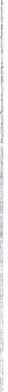 Причина пожараМО-37Юго-ЗападМО-38Южно- ПриморскМО-39СосноваяПолянаМО-40УрицкМО-41КонстантиновскоеМО-42ГореловоМО-43КрасноеСелоОбшеекол-во пожаровн.о.с.о.716,3%1330,2%614,0%614,0%24,7%37,0%614,0%4325,7%H.O.C.O. при курении416,0%728,0%728,0%14,0%14,0%28,0%з12,0%2515,0%Неисправность печного оборудов.1100,0%10.6%Поджог112,5%225,0%502,5%84.8%HOCO при приготовл. пищи916,7%1324,1%814,8%611,1%47,4%23,7%1222,2%5432.3%КОСО прииспольз. свечи1100,0%10.6%Оставлен, гор.мат. вбл.ист.выс. т-ры1100,0%10.6%Оставл .ист.тлен 11я без присмотра1100.0%10,6%.НППБ при провед. газосварочн. работ150,0%150,0%21,2%Прочие412,9%39,7%39,7%13.2%39,7%619,4%1135,5%311 8.6%Не установленаВсего2615.6%4024,0%2414,4%148,4%106.0%137.8%4024,0%167Комната325,0%216,7%216,7%41,7%127.2%Кухня330,0%330,0%110,0%110,0%110.0%110,0%106.0%Постельныепринадлежности112,5%337,5%337,5%112,5 'о84.8%Коридор,ванная133,3%133.3%133,3%31.8"Балконы17.7%430,8%538.5%17,7%15.137.8%Лести.клетка.подвал713,7%520,8%з12,5%14,2%14.2%29.2%2414.4%Подгоревшая пища815,7%1325.5%815,7%61 1,8%- 35.9%23.9%1121.6%5130.5% -Мусоропровод310,7%725,0%51 7,9%621.4%7.1 %517.9%2816.8%Индивидуальныедома31 8.8%63 7.5%43.8%169.6%	!Прочие2100,0%" 4	?1-2%Погибло1124Пострадало24411•5315